HOW GOOD IS YOUR ENGLISHPREVERJANJE ZNANJAComplete the sentences with one of these words:                                     ____/7Dopolni povedi. Izbiraj med:    yesterday           on             at            in           ago             last              whenMy brother's birthday is____IN________ winter. _______LAST____month he had a big party. The party didn't finish until late____AT____night. My birthday is coming up very soon. It is ____ON______November, 24th.My neighbours were in the USA two years ______AGO________ .       His mum drove him home  _________YESTERDAY_____ afternoon.  My father usually reads a newspaper _____________WHEN____ he comes home.Complete the sentences with the correct forms of the verb »be«. Mind the tense.                       (Dopolni povedi z ustreznimi oblikami glagola »BITI«. Pazi na čas.)                                       _____/9Today………IS……………Christmas day and my family and I…ARE………….at home. It…WAS………….Christmas Eve yesterday and we…WERE………..in town shopping for presents. It …WAS………..quite warm yesterday but today it……IS……..very cold. We ………ARE…….all nice and warm because there……IS…….a big fire in the living room. I like Christmas and I……AM………… very happy today.Write the questions for the underlined words. (Vprašaj po podčrtanih besedah.)                                                          1. The Bells left for London at 7 o'clock.  ___When did the Bells leave for London?	2. They travelled to school by bus.   ___How did they travel?_________3.  My father worked all day yesterday. ____Who worked all day?___________4. My parents were in Paris last week. __Where were your parents?___________________5. They built a big house. _What did they build?___________________6. John called Judy yesterday.  _______Who did Judy call?__________________________/6Complete the sentences with affiramtive(+) verbs, questions (?) or negatives (-)      (Dopolni povedi z nikalno, vprašalno ali trdilno obliko.)                                                           ______/50.    I didn't take the bus to London. ( the train +)  I took the train.The bus stopped in London, but ( Leeds ?)  _did it stop in Leeds_______________I learnt English but ( Maths -) ___I didn’t learn Maths________________I didn't buy any bread but ( the milk +)  ____I bought milk.______________________I saw Tom but ( Lucy -) __I didn’t see Lucy._____________________I drank your juice. ( my milk ?) __Did you drink my milk?____________Complete the dialogue using the correct form of the verbs in brackets.    _____/10                       (Dopolni dialog s pravilnimi oblikami glagolov v oklepajih.)A:  That's a beautiful piece of jewellery, Helen. Where __did__ you __get__ (get) it?B:  My father______GAVE_______(give) it to me for my last  birthday. He________TOLD______(tell) me the ring_____WAS/ IS__________(be) very old.A:  ____________DID____he____SHOW_________(show) it to anyone?B:  Yes, he______WENT_________(go) to the museum and______SPOKE_______(speak) to Mrs Scott.A:  And what______DID_______she_______SAY_______(say) about it?B:  She thinks the ring is very old. People_____WORE_________(wear) jewellery like this about 600 years ago.A:  Wow, that's great! _________DID____your father______LOOK__________(look) for other things in the garden?B:  No, he____DIDN’T WANT___________(not want) to disturb the beans and potatoes!Choose the right verb, put it in the Simple Past and fill in the blanks.       ____/10                                                        (Dopolni besedilo. Izbiraj med sledečimi glagoli in jih postavi v preteklik. Pazi, glagolov je več kot je potrebno.)            be           buy            cost                drink                 drive             go meet           pay           see                 sit               tell                     walk          Yesterday morning we ………WENT……….to the market. Father……DROVE……us there in the car. At the market, Mother…BOUGHT…………some fruit and vegetables. I ………SAW………….some birds that I wanted to buy. They……COST………..a lot of money. Mother………………TOLD………me they………WERE………………too expensive. Then we……MET………some friends and we all went to a café. We ………SAT………at a table outside and…DRANK…………orange juice.Complete the sentences using the correct form of the verbs in brackets.  Mind the tense. (Dopolni povedi s pravilnimi oblikami glagolov v oklepajih. Pazi na čas!)                   ______/10Last year we  ___WERE________(be) in Spain.Annie _____DOESN’T COME_____(not/come) from Sweden.Carl _________PLAYS________(play)  football every Tuesday.My sister and I __________WATCHED________(watch) television yesterday.I ___DIDN’T DRINK_________________ (not/drink) all the wine two days ago.I ______STUDY/ STUDIED_______(study) hard for the exam.Doctors _______WORK___________(work) in a hospital.                                                                          __DID_________ you ______SEE__________ (see) him yesterday?They ______MOVED_____________(move) to London last summer. _____DOES_______she _____SPEAK___________(speak) four languages?Write the correct words.                                                                               ____/12Name three types of holiday:  PACKAGE, SEA, MOUNTAIN, CAMPINGName three holiday accommodations:  HOTEL, TENT, APPARTEMENT Name three holiday activities: SWIMMING, SIGHTSEEING, SUBATHING,…Name three things you need on a journey abroad: MONEY, PASSPORT, CREDIT CARD, CURRENCY,…Complete the text with the verbs from the box. There are two words too many.Dopolni besedilo z besedami iz okvirčka. Dve besedi sta odveč.AIRPORT         PASSPORT      TRY THE LOCAL FOOD          GUIDEDELICOUS       SIGHTSEEING     LUGGAGE      LANDS     SUNBATHING   LUXURIOUS       TAKES OFF     PASSANGER        TERRIBLE     CHECK INEvery year I go on a holiday somewhere abroad with a plane. My wife packs my ____LUGGAGE_____ and we go to the ___AIRPORT_______. When I get there I _____CHECK IN____ and show my ticket. They also want to see my _____PASSPORT___ .I’m very happy if the plane ____TAKES OFF_______ on time and it’s not delayed.When the plane _______LANDS______ my wife and I go immediately to the beach. After a few hours of ____SUNBATHING__________ and swimming we go and settle in our hotel which is usually very ______LUXURIOUS___ and the food is absolutely ____DELICIOUS________The next day we go _SIGHTSEEING_________. Sometimes we just take a map with us or we go around different places with a ___GUIDE______.                                                                                   _____/11Explain the words. Razloži besede.                                                                                      _____/7Half board   __BREAKFAST AND LUNCH OR DINNER IN A HOTEL_____Youth hostel  CHEAP HOTEL FOR YOUNG PEOPLELuggage    THINGS(CLOTHES, TOOTHBRUSH,..) YOU TAKE ON A TRIP (HOLIDAY)Flight    WHEN THE PLANE IS FLYINGPolluted   DIRTYCrowded   FULL OF PEOPLETent    YOUR ACCOMODATION WHEN YOU ARE CAMPINGUPOŠTEVAJO SE TUDI DRUGE SMISELNE RAZLAGEComplete the text with the verbs from the box. There are two words too many.Dopolni besedilo z besedami iz okvirčka. Dve besedi sta odveč.                                                                _____/11interesting             burnt           camping           strange        walk          vet             made      river            bored                discovered                  noise                village           sandy         What did you do last holidays?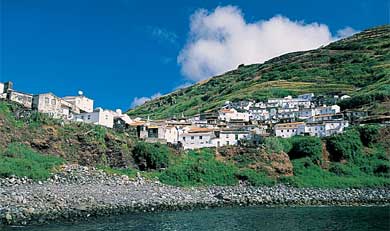 Last Summer, Rita and Tiago, Clara’s cousins, had very ____INTERESTING____ holidays. They went ___CAMPING________ in the mountains in the north of Portugal. They spent a wonderful time there. They usually got up early in the morning with the birds singing. Before breakfast they went for a _____WALK_______. Then, they ______MADE______ coffee and ate toast with butter. When they felt very hungry they also had milk and cereals.Sometimes they went to the ____VILLAGE________ where they bought what they needed.During the day they were never _____BORED________. They played cards and other games, they swam in the _____RIVER__________, they played guitar or listened to music. They were surprised at being so happy without a TV set and the noise of the city. They even had a ________STRANGE________ adventure. One day they _____DISCOVERED_______ a cave. They were inside when they suddenly heard a strange _______NOISE___________ that sounded like a baby crying. They continued going down the cave and they found a baby eagle with a broken wing. They carefully took it to the park _____VET______________.